О проведении плановой  выездной проверки 	29 июля 2015 года Управлением Россельхознадзора по Республике Башкортостан проведена плановая выездная проверка в отношении администрации сельского поселения Кудеевский сельсовет муниципального района Иглинский район. В ходе  проверки  выявлено нарушение, выразившееся в невыполнении обязательных  мероприятий по улучшению земель и защите сельскохозяйственных угодий от зарастания лесной порослью (береза) на земельном участке сельскохозяйственного назначения с кадастровым номером 02:26:020402:3 на площади 16,1 га. По результатам проверки в отношении главы составлен протокол об административном правонарушении по ч. 2 ст. 8.7 КоАП РФ и передан на рассмотрение в Управление.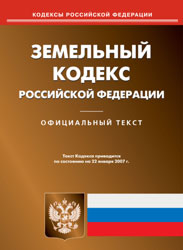 